RELATÓRIO METODOLÓGICOTIC ORGANIZAÇÕES SEM FINS LUCRATIVOS 2016INTRODUÇÃOO Comitê Gestor da Internet no Brasil (CGI.br), por meio do Centro Regional de Estudos  para o Desenvolvimento da Sociedade da Informação (Cetic.br), do Núcleo de Informação e Coordenação do Ponto BR (NIC.br), apresenta a metodologia da Pesquisa TIC Organizações Sem Fins Lucrativos.A pesquisa tem grande relevância para o cenário nacional das organizações da sociedade civil, uma vez que estas exercem um papel central para a promoção do desenvolvimento humano e sustentável, e as tecnologias de informação e comunicação (TIC), por sua vez, podem contribuir positivamente para o fortalecimento do setor.O estudo foi realizado em todo o território nacional abordando os seguintes módulos temáticos:Módulo A: Infraestrutura de TIC;Módulo B: Uso das TIC;Módulo C: Capacidades e habilidades em TIC;Módulo D: Perfil das organizações.OBJETIVOS DA PESQUISAA pesquisa TIC Organizações Sem Fins Lucrativos tem como objetivo principal mapear a infraestrutura, o uso, as capacidades e as habilidades acumuladas nas organizações sem fins lucrativos sobre as TIC, de forma a gerar dados que ajudem a compreender a penetração dessas tecnologias, os aportes para a gestão das instituições e possíveis benefícios para as comunidades em que atuam.CONCEITOS E DEFINIÇÕESDe forma a potencializar a comparabilidade internacional de seus resultados, a pesquisa TIC Organizações Sem Fins Lucrativos baseia seu marco conceitual no Handbook on non-profit institutions in the system of national accounts (Manual sobre as instituições sem fins lucrativosno sistema nacional de contas), elaborado pela Divisão de Estatísticas das Nações Unidas em conjunto com a Universidade Johns Hopkins e publicado em 2002.A investigação também leva em consideração as experiências anteriores de aplicação de parâmetros internacionais para a avaliação do cenário brasileiro, como é o caso do estudo As fundações privadas e associações sem  fins  lucrativos  no  Brasil  (Fasfil),  do  Instituto Brasileiro de Geografia e Estatística (IBGE) e Instituto de Pesquisa Econômica Aplicada (Ipea), realizado em parceria com a Associação Brasileira de Organizações Não Governamentais (Abong) e o Grupo de Institutos, Fundações e Empresas (Gife).ORGANIZAÇÕES SEM FINS LUCRATIVOSDiante deste marco de referências, as organizações sem fins lucrativos a serem analisadas são definidas como:privadas e, portanto, não integrantes do aparelho do Estado;sem fins lucrativos, isto é, organizações que não distribuem eventuais excedentes entre os proprietários ou diretores e que não possuem como razão primeira de existência a geração de lucros – podendo até gerá-los, desde que aplicados nas atividades-fim;institucionalizadas, isto é, legalmente constituídas;autoadministradas ou capazes de gerenciar suas próprias atividades; evoluntárias, na medida em que podem ser constituídas livremente por qualquer grupo de pessoas, isto é, a atividade de associação ou de fundação da entidade é livremente decidida pelos sócios ou fundadores (Instituto Brasileiro de Geografia e Estatística [IBGE], 2010).Para a definição do público-alvo da pesquisa é utilizada a Classificação Nacional das Atividades Econômicas (CNAE 2.0) e a Tabela de Natureza Jurídica 2009.1, da Comissão Nacional de Classificação (Concla).A Tabela de Natureza Jurídica identifica a constituição jurídico-institucional das entidades públicas e privadas no país segundo cinco grandes categorias: administração pública; entidades empresariais; entidades sem fins lucrativos; pessoas físicas e organizações internacionais; e outras instituições extraterritoriais.A CNAE pode ser definida como uma estrutura-base sobre a qual as pessoas jurídicas no Brasil estão categorizadas de acordo com suas atividades econômicas, oficialmente adotada pelo Sistema Estatístico Nacional e pelos órgãos federais gestores de registros administrativos. A CNAE 2.0 é derivada da International Standard Industrial Classification of All Economic Activities (ISIC 4), cujo gestor é a Divisão de Estatísticas das Nações Unidas.A CNAE 2.0 não distingue os tipos de propriedade, natureza jurídica, tamanho do negócio, modo de operação e a legalidade da atividade. Sua estrutura hierárquica tem cinco níveis de detalhamento: seções, divisões, grupos, classes e subclasses.ATIVIDADE-FIMA categorização das organizações por atividade-fim é elaborada a partir de uma combinação da Tabela de Natureza Jurídica 2009.1 e da seção e classe da CNAE 2.0, que estão presentes no Cadastro Central de Empresas (Cempre), do IBGE, conforme disposto na Tabela 1.TABELA 1CATEGORIZAÇÃO DAS ORGANIZAÇÕES EM ATIVIDADE-FIMPORTECom relação ao porte das organizações, a pesquisa TIC Organizações Sem Fins Lucrativos considera aquelas com nenhuma pessoa remunerada, de  1  a  9  pessoas remuneradas, e  10 ou mais pessoas remuneradas. Pessoas remuneradas são aquelas, com ou sem vínculo empregatício, que recebem pagamento regular pelo seu trabalho.1POPULAÇÃO-ALVOA população-alvo da pesquisa compreende todas as organizações sem fins lucrativos brasileiras listadas pelo Cempre, do IBGE, e que pertençam às naturezas jurídicas e aos setores da CNAE2.0 de interesse da pesquisa TIC Organizações Sem Fins Lucrativos.1 Para fins de seleção da amostra, são consideradas as quantidades de pessoas ocupadas no Cempre, definidas pelo IBGE como aquelas com ou sem vínculo empregatício, remuneradas diretamente pela organização. O número de pessoas ocupadas considera os assalariados, autônomos remunerados diretamente pela empresa, empregadores e sócios, pessoas da família e trabalhadores temporários. Não são considerados terceirizados e consultores.De acordo com a Tabela de Natureza Jurídica 2009.1, foram consideradas na pesquisa as organizações com as seguintes naturezas:306-9 – Fundação privada;313-1 – Entidade sindical;323-9 – Comunidade indígena;320-4 – Estabelecimentos, no Brasil, de fundação ou associações estrangeiras;322-0 – Organização religiosa;399-9 – Associação privada.2Outro recorte importante definido pelo estudo TIC Organizações Sem Fins Lucrativos é a exclusão de hospitais e instituições de ensino formal (escolas e universidades). Por um lado, essa decisão tem o objetivo de considerar um grupo de organizações mais homogêneo, tendo em vista as atividades especializadas desse tipo de instituição. Outro motivo que orienta essa escolha é o fato de o Cetic.br já investigar a penetração das TIC em estabelecimentos de saúde, com a realização da pesquisa TIC Saúde, e em escolas públicas e privadas, por meio da pesquisa TIC Educação.3No caso dos estabelecimentos de saúde, opta-se por não considerar no universo as organizações classificadas como de “Atividade de atenção à saúde humana”. Segundo a CNAE 2.0, essa divisão compreende as atividades de hospitais gerais ou especializados que permitem internações de longa ou curta duração, hospitais psiquiátricos, centros de medicina preventiva, consultórios médicos e dentários, clínicas médicas e outras atividades ambulatoriais. Essa divisão compreende também as atividades praticadas por todos os profissionais relacionados à área da saúde, as atividades de apoio à gestão de saúde e as de práticas integrativas e complementares à saúde humana.Também são retiradas do universo de pesquisa as organizações dedicadas à educação escolar, que, segundo a Lei de Diretrizes e Bases da Educação Nacional (LDB), dedicam-se à Educação Básica e Educação Superior. Além disso, são excluídas as organizações de Educação Profissional de nível técnico e tecnológico, associadas à educação escolar. Ainda nesse campo, são retiradas as organizações que realizam atividades de apoio à educação, tais como caixas e conselhos escolares, associações de pais e mestres, círculos de mestres e similares. Segundo a Fasfil, esses tipos de organização não devem ser incluídos porque são criados a partir de exigências do governo para repasse de recursos públicos, não atendendo, portanto, ao critério de entidades que surgem de maneira voluntária (IBGE, 2010).2 Não são consideradas no estudo as naturezas: 303-4 – Serviço Notarial e Registral (Cartório); 307-7 – Serviço Social Autônomo;308-5 – Condomínio Edilício;310-7 – Comissão de Conciliação Prévia; 311-5 – Entidade de Mediação e Arbitragem; 312-3 – Partido Político;– Fundação ou Associação Domiciliada no Exterior; e 324-7 – Fundo Privado.3 Mais informações no website do Cetic.br. Recuperado em 08 fevereiro, 2017, de http://cetic.br/pesquisas-indicadores.htmSendo assim, não são consideradas na pesquisa as organizações com as seguintes classificações na CNAE 2.0:Seção:	Q – Saúde Humana e Serviços Sociais Divisão: 86 – Atividades de atenção à saúde humana861 – Atividades de atendimento hospitalar;862 – Serviços móveis de atendimento a urgências e de remoção de pacientes; 863 – Atividades de atenção ambulatorial executadas por médicos e odontólogos; 864 – Atividades de serviços de complementação diagnóstica e terapêutica; 865 – Atividades de profissionais da área de saúde, exceto médicos e odontólogos; 866 – Atividades de apoio à gestão de saúde;869 – Atividades de atenção à saúde humana não especificadas anteriormente.Seção:	P – Educação Divisão: 85 – Educação851 – Educação Infantil e Ensino Fundamental; 852 – Ensino Médio;853 – Educação Superior;854 – Educação Profissional de nível técnico e tecnológico; 855 – Atividades de apoio à educação.UNIDADE DE ANÁLISE E REFERÊNCIAA unidade de referência é a unidade local que, segundo a definição do IBGE, corresponde:“ao(s) endereço(s) de atuação das empresas, usualmente designado(s) estabelecimento(s). Na prática, a definição de unidade local do Cadastro Central de Empresas do IBGE coincide com a dos cadastros da Administração Pública, onde cada local de atuação da empresa recebe uma identificação fiscal própria (número de registro no Cadastro Nacional de Pessoa Jurídica – CNPJ), podendo ocorrer, em casos isolados, a identificação de mais de uma unidade em um mesmo endereço. (...) Cada unidade local é  identificada com um número CNPJ de 14 dígitos, cujos oito primeiros (raiz) identificam a empresa e são comuns a todas as unidades locais, os quatro seguintes (sufixo) identificam os endereços de atuação da empresa e os dois últimos são dígitos verificadores” (IBGE, 2007, p. 22).DOMÍNIOS DE INTERESSE PARA ANÁLISE E DIVULGAÇÃOPara as unidades de análise, os resultados são divulgados para os domínios definidos com base nas variáveis e nos níveis descritos a seguir.Região: corresponde à divisão regional do Brasil em cinco macrorregiões, segundo critérios do IBGE, que considera: Norte, Centro-Oeste, Nordeste, Sudeste e Sul;Porte: corresponde à divisão das organizações sem fins lucrativos segundo o número de pessoas remuneradas, respectivamente: nenhuma pessoa remunerada; de 1 a 9 pessoas remuneradas; e de 10 ou mais pessoas remuneradas;Atividade-fim: corresponde à classificação das organizações em associações patronais, profissionais e sindicais; educação e pesquisa; cultura e recreação; desenvolvimento e defesa de direitos; religião; saúde e assistência social e outros.4Para fins de divulgação dos resultados, é comum o agrupamento de alguns domínios de análise com base nos erros amostrais obtidos após a coleta.INSTRUMENTO DE COLETAINFORMAÇÕES SOBRE OS INSTRUMENTOS DE COLETAPara coleta das informações de interesse na pesquisa é construído um questionário estruturado, com perguntas fechadas e abertas (quando for o caso). Maiores informações a respeito do questionário podem ser vistas no item Instrumento de coleta no Relatório de Coleta de Dados da Pesquisa TIC Organizações Sem Fins Lucrativos.PLANO AMOSTRALO desenho considera amostragem estratificada com seleção aleatória simples das organizações dentro de cada estrato.CADASTRO E FONTES DE INFORMAÇÃOO Cadastro Central de Empresas (Cempre), do IBGE, constitui uma consolidação e atualização das informações de empresas e outras organizações formais, inscritas no Cadastro Nacional de Pessoa Jurídica (CNPJ) da Secretaria da Receita Federal, e suas respectivas unidades locais que responderam as pesquisas econômicas do IBGE e/ou declararam a Relação Anual de Informações Sociais (Rais), do Ministério do Trabalho. O IBGE disponibiliza anualmente um panorama geral das organizações formais ativas no país, com destaque para informações sobre natureza jurídica, pessoas ocupadas e atividades econômicas.Com o objetivo de produzir um retrato do uso das TIC nas organizações sem fins lucrativos brasileiras, considerando-se as diferenças entre as atividades-fim, portes e regiões brasileiras, a pesquisa TIC Organizações Sem Fins Lucrativos utiliza informações oriundas do Cempre,4 As atividades de “educação, lazer e cultura”, que estavam agregadas na edição de 2012 da pesquisa, foram  desmembradas em 2014 para “educação e pesquisa” e “cultura e recreação”. Também foi desmembrada em 2014 a opção “saúde e assistência social”, que em 2012 estava agregada ao item “outros”.que serve como cadastro-base para o desenho da amostra e para a seleção das organizações a serem contatadas.FIGURA 1PLANO AMOSTRAL DA TIC ORGANIZAÇÕES SEM FINS LUCRATIVOSCRITÉRIOS PARA DESENHO DA AMOSTRAA amostra da pesquisa é desenhada utilizando a técnica de amostragem estratificada, que visa melhorar a precisão das estimativas e garantir a inclusão de subpopulações de interesse. A estratificação ocorre em duas etapas.A primeira etapa compreende a definição de estratos naturais a partir do cruzamento das variáveis: região (Centro-Oeste, Nordeste, Norte, Sudeste e Sul) e atividade-fim, conforme descrito na Tabela 1. A partir de cada estrato natural, são definidos os estratos finais, que consideram a divisão dos estratos naturais por faixa do número de pessoas ocupadas na organização5. As faixas consideradas são: nenhuma pessoa ocupada; de 1 a 2 pessoas ocupadas; de 3 a 9 pessoas ocupadas; de 10 a 49 pessoas ocupadas; e de 50 ou mais pessoas ocupadas. A faixa do número de pessoas ocupadas considerou a informação obtida no Cempre, incluindo sócios e proprietários da unidade local.5 Apesar do domínio de interesse ser pessoas remuneradas, a informação utilizada para estratificação é pessoa ocupada, conforme está disponível no Cempre, como aquelas pessoas com ou sem vínculo empregatício, remuneradas diretamente pela organização. O número de pessoas ocupadas considera os assalariados, autônomos remunerados diretamente pela organização, empregadores e sócios, pessoas da família e trabalhadores temporários. Não são considerados terceirizados e consultores.Definidas as variáveis, os estratos possibilitam que todas as regiões, atividades-fim e faixas de pessoas ocupadas estejam representadas na amostra, além de permitir análises para os domínios definidos por essas três variáveis individualmente. Contudo, com esse desenho não é possível tirar conclusões para categorias resultantes do cruzamento entre pares de variáveis.DIMENSIONAMENTO DA AMOSTRAO tamanho da amostra inicialmente desenhada da pesquisa TIC Organizações Sem Fins Lucrativos tem aproximadamente 4 mil organizações.ALOCAÇÃO DA AMOSTRAA amostra de organizações sem fins lucrativos é obtida por amostragem aleatória simples sem reposição em cada estrato final. Dessa forma, dentro de cada estrato final, as probabilidades de seleção são iguais.Aloca-se um número maior de entrevistas para a região Sudeste por concentrar o maior número de organizações, porém sem mudanças substanciais nos erros esperados nas demais regiões. Do mesmo modo, para as atividades-fim, há um incremento para as organizações de desenvolvimento e defesa de direitos. Dessa maneira, obtém-se a alocação marginal para essas variáveis e, a partir delas, aloca-se o número de entrevistas desejado para cada estrato natural.A partir do número de entrevistas para cada estrato natural, distribui-se o número de entrevistas por faixa de pessoas ocupadas, isto é, para os estratos finais. O tamanho final da amostra para cada variável de estratificação é apresentado nos relatórios de coleta de dados anuais da pesquisa.SELEÇÃO DA AMOSTRADentro de cada estrato, as organizações são selecionadas por amostragem aleatória simples. Define-se o processo de seleção como:N o tamanho total da população;Nh o tamanho da população do estrato h; n	o tamanho da amostra; enh o tamanho da amostra dentro de cada estrato.De tal forma que,n  = n ×   Nh	.h	NLogo, as probabilidades de inclusão das unidades de amostragem i para cada estrato h são dadas por:πih=	nh	.NhConsidera-se a taxa de resposta das organizações da edição anterior da pesquisa e, com isso, é selecionada aleatoriamente em cada estrato uma amostra reserva com o intuito de aproximar a amostra final do número inicialmente previsto de organizações. O uso da amostra reserva depende dos controles realizados para obtenção de entrevistas.6COLETA DE DADOS EM CAMPOMÉTODO DE COLETAAs organizações são contatadas por meio da técnica de Entrevista Telefônica Assistida por Computador (Computer Assisted Telephone Interviewing – CATI).PROCESSAMENTO DOS DADOSPROCEDIMENTOS DE PONDERAÇÃOA cada organização da amostra é associado um peso amostral básico, obtido pela razão entre o tamanho da população e o tamanho da amostra no estrato final correspondente.wih=	NH	,nhonde:wih é o peso básico associado a cada uma das organizações selecionadas, inverso da probabilidade de seleção do respondente, da organização i no estrato h;nh	é o tamanho da amostra de organizações no estrato h; eNh é o total de organizações no estrato h.6 Conforme disposto no item Procedimentos e controle de campo do Relatório de Coleta de Dados da pesquisa TIC Organizações Sem Fins Lucrativos.Para ajustar os casos onde não se obtém a resposta de todos os selecionados, é realizada uma correção de não resposta. A correção de não resposta é dada pela fórmula:w* = w×	NH	,ih	ih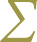 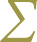 wihionde:w*ih    é o peso com correção de não resposta da organização i no estrato h.ERROS AMOSTRAISAs medidas ou estimativas da precisão amostral dos indicadores da TIC Organizações Sem Fins Lucrativos levam em consideração em seus cálculos o plano amostral por estratos empregado na pesquisa.A partir das variâncias estimadas opta-se por divulgar os erros amostrais expressos pela margem de erro. Para a divulgação, as margens de erros são calculadas para um nível de confiança  de 95%. Assim, se a pesquisa fosse repetida, em 19 de cada 20 vezes o intervalo conteria    o verdadeiro valor populacional. Normalmente, também são apresentadas outras medidas derivadas dessa estimativa de variabilidade, tais como erro padrão, coeficiente de variação e intervalo de confiança.O cálculo da margem de erro considera o produto do erro padrão (a raiz quadrada da variância) por 1,96 (valor de distribuição amostral que corresponde ao nível de significância escolhido de 95%). Esses cálculos são feitos para cada variável em todas as tabelas. Portanto, todas as tabelas de indicadores têm margens de erro relacionadas a cada estimativa apresentada em cada célula da tabela.DISSEMINAÇÃO DOS DADOSOs resultados desta pesquisa são divulgados de acordo com as seguintes variáveis de cruzamento: porte da organização, região geográfica e atividade-fim.Arredondamentos fazem com que, em alguns resultados, a soma das categorias parciais supere 100% em questões de resposta única. O somatório de frequências em questões de resposta múltipla usualmente ultrapassa 100%.REFERÊNCIASComissão Nacional de Classificação – Concla (2011). Tabela de natureza jurídica 2009.1. Recuperado em 15 dezembro, 2014, de http://concla.ibge.gov.br/classificacoes/por-tema/organizacao-juridica/ tabela-de-natureza-juridicaConferência das Nações Unidas sobre Comércio e Desenvolvimento – Unctad (2009). Manual for the production of statistics on the information economy 2009. Recuperado em 20 maio, 2012, de http://www. unctad.org/en/docs/sdteecb20072rev1_en.pdfInstituto Brasileiro de Geografia e Estatística – IBGE (2007). Introdução à Classificação Nacional de Atividades Econômicas – CNAE versão 2.0. Recuperado em 29 agosto, 2013, de http://www.ibge.gov.br/ home/estatistica/economia/classificacoes/cnae2.0/cnae2.0.pdfInstituto Brasileiro de Geografia e Estatística – IBGE (2010). As Fundações Privadas e Associações sem Fins Lucrativos no Brasil. Rio de Janeiro: IBGE.Instituto Brasileiro de Geografia e Estatística – IBGE (2012). Notas técnicas – Estatística do Cadastro Central de Empresas 2010. Recuperado em 19 setembro, 2012, de ftp://ftp.ibge.gov.br/Economia_Cadastro_de_ Empresas/2010/notas_tecnicas.pdfInstituto Brasileiro de Geografia e Estatística – IBGE (2013). Cadastro Central de Empresas – Cempre 2011. Rio de Janeiro: IBGE.Instituto Brasileiro de Geografia e Estatística – IBGE (2016). Pesquisa de Inovação Tecnológica. Rio de Janeiro: IBGE.Organização das Nações Unidas – ONU (2002). Handbook on non-profit institutions in the  system  of national accounts. Studies in methods. Series F,  91. New York:  United Nations, Department of  Economic and Social Affairs, Statistics Division.Atividade-fimNatureza JurídicaCNAE 2.0Descrição CNAE 2.0Saúde e assistência social–SEÇÃO QSaúde humana e serviços sociaisCultura e recreação–SEÇÃO R e CLASSE 94936Artes, cultura, esporte e recreação; atividades de organizações associativas ligadas à cultura e arteEducação e pesquisa–SEÇÃO PEducaçãoDesenvolvimento e defesa de direitos–CLASSE 94308Atividades de associações de defesa de direitos sociaisReligião322-0Organização ReligiosaCLASSE 94910Atividades de organizações religiosasAssociações patronais, profissionais e sindicais313-0Entidade SindicalCLASSE 94111,94120  e 94201Atividades de organizações associativas patronais, empresariais e profissionais; atividades de organizações associativas profissionais; e atividadesde organizações sindicaisOutrosTodas as organizações não classificadas anteriormenteTodas as organizações não classificadas anteriormenteTodas as organizações não classificadas anteriormente